Formulaire d’évaluation finale - Diversity Circles™A. A propos de vousAvez-vous pris des mesures pour améliorer les compétences de votre organisation/vos compétences à la suite de votre participation au programme de volontariat SMART (par exemple : lire des livres, visiter des sites Web, élaborer un plan d'action, écrire des objectifs avec des dates cibles, etc.) ? Oui   NonCommentaires : B. Compétences/connaissances acquises (veuillez cocher les éléments pertinents et indiquer comment vous avez acquis ces compétences/connaissances dans le cadre du programme SMART Volunteering) :Recommanderiez-vous le programme de volontariat SMART à d'autres ONG/travailleurs de soutien/bénévoles/entreprises pour les aider à (continuer à) développer leurs compétences ?  Oui   NonCommentaire : © Inova Consultancy – All Rights Reserved 	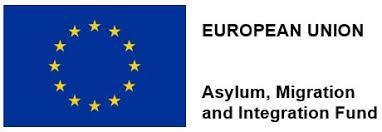 Sur une échelle de 1 à 5 (1 = faible à 5 = excellent), veuillez évaluer les aspects suivants du projet : 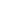 Contenu du cercle :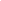 Nombre de sessions disponible : 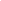 Buts et objectifs du projet :Y a-t-il d'autres aides dont vous pensez avoir besoin à ce stade pour vous aider à soutenir les femmes TCN ?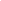 Avez-vous d'autres commentaires à faire sur votre participation au programme de bénévolat SMART ?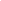 Nom (optionel):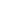 Date:      /       /              (jj/mm/aa)***MERCI!***Vos commentaires peuvent être inclus dans du matériel promotionnel/marketing futur, de façon anonyme. Si vous n'êtes pas satisfait(e) de l'utilisation de vos commentaires/citations à ces fins, veuillez cocher cette case 1© Inova Consultancy – All Rights ReservedAuto-réflexion  Compétences de formation Capacité d'établir des objectifs  Compétence réseau  Résolution de problème  Meilleure compréhension des besoins professionnels de mes clients 